April 17, 2013To:	All EDCs, NGDCs, PGW, Water, and Waste Water Utilities	Re:	ROE Working Group, M-2012-2293611		Act 11 Final Implementation Order, M-2012-2317272 Act 11 of 2012 (Act 11), inter alia, allows jurisdictional water and wastewater utilities, electric distribution companies (EDCs), natural gas distribution companies (NGDCs), and a city natural gas distribution operation (CNGDO) to petition for a distribution system improvement charge (DSIC).  A DSIC will allow utilities to timely recover “the reasonable and prudent costs incurred to repair, improve or replace eligible property in order to ensure and maintain adequate, efficient, safe, reliable and reasonable service.”  66 Pa. C.S. § 1353(a).  A key component in the DSIC recovery calculation is the return on equity (ROE).  The ROE should balance the interests of consumers and utilities, and be sufficient to attract, at reasonable rates, the capital needed to maintain and improve a utility’s infrastructure.  Act 11 provides that the ROE shall be the equity return rate approved in the utility’s most recent fully litigated rate case.  66 Pa. C.S. § 1357(b)(2).  However, for utilities that do not have an ROE from a recent rate case, Act 11 provides that the ROE shall be the equity return rate calculated by the Commission in the most recent Quarterly Earnings Report (QER).  66 Pa. C.S. § 1357(b)(3).  To prepare for implementation of Act 11, the Commission convened a working group of stakeholders to review the Commission’s QER process and, in particular, the parameters currently used to determine the market-based ROE for each of the major industry groups.  The key issue areas were:  Barometer Groups, ROE Models and Weighting, Range of Reasonableness, and Other Factors.  Various stakeholders submitted position papers on these issue areas, and staff provided its recommendations.  This process has afforded the Commission with comprehensive analyses and recommendations for determining current market-based ROEs.  The Commission appreciates the input and guidance provided and, upon consideration of that input, the Commission will make several changes to its current parameters for determining ROE to yield an improved market-based result.  Accordingly, based on our consideration of the input provided by the stakeholders and our staff, we shall adopt the following parameters for the QER process on a going-forward basis.Barometer GroupsThe criteria for determining industry barometer groups for ROE determinations will be formalized as follows:  
Industry-specific barometer group companies will be reviewed by staff on a quarterly basis;  50% or more of the company’s assets must be related to the jurisdictional utility industry;Company stock must be publically traded and must have at least three years of earnings history;Companies targeted by merger and acquisition (M&A) activity will be excluded; companies involved in M&A activity may be excluded;Investment information for company must be available to the Commission from more than one source, where more than one source exists, particularly earnings growth projections; Company must have an investment grade credit rating (S&P BBB- or better, Moody’s Baa3 or better; andCompanies will be selected based on geographic regions:EDCs:  Value Line East Group Electric Utility companies;NGDCs and CNGDO:  Value Line Natural Gas Utility industry group companies; and Water/Waste water:  Value Line Water Utility industry group companies.ROE Models and Weighting	The process to calculate ROE will:  Use the Discounted Cash Flow (DCF) model the basis for calculating ROE;Use projected earnings per share growth without the projected dividend growth rate;Use expected dividend yield produced by the current stock price and the 52-week high/low stock price;  Use 5-year projected annual dividend growth rate from The Value Line Investment Survey (Value Line) to determine the growth component of the expected dividend yield;  Use the Capital Asset Pricing Method (CAPM) only as a check on the DCF results;Use the 10-year U.S. Treasuries as the basis for the CAPM risk-free rate; andMake no leverage adjustment. Range of ReasonablenessThe process will use one standard deviation as a range of reasonableness for the calculated DCF results.Other FactorsIn addition, the process will give consideration to the ROEs recently adjudicated by the Commission in fully litigated rate cases in each industry, the need to attract, at reasonable rates, the capital needed to maintain and improve that industry’s infrastructure, and such other factors as the Commission deems appropriate and consistent with Act 11.Effective DateThese updated ROE parameters will be used in, and effective with, the next QER.  The QER will display barometer groups, dividend yields, growth rates, and calculations for DCF and CAPM.  The updated parameters will improve the process used to determine an equity cost rate for purposes on the DSIC mechanism and will produce an ROE that will be reflective of current market conditions and provide the return rates necessary to attract the capital needed to maintain and improve utility infrastructure in accordance with the underlying purpose of Act11.  Questions may be directed to Andrew Herster, Bureau of Technical Utility Services, 717-783-5392 or aherster@pa.gov.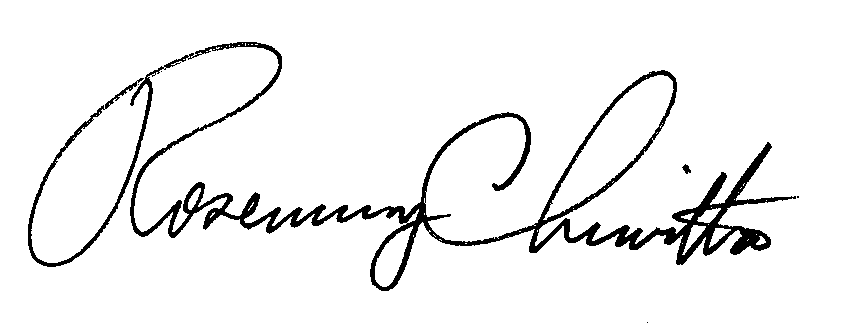 							Sincerely,							Rosemary Chiavetta							Secretarycc:	Paul Diskin, Director, TUS	Bohdan R. Pankiw, Chief Counsel
	Louise Fink Smith, Law Bureau	Erin Laudenslager, TUS	Andrew Herster, TUS	David Huff, TUSElectronic List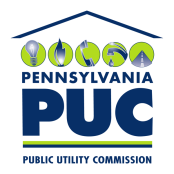  PUBLIC UTILITY COMMISSIONP.O. IN REPLY PLEASE REFER TO OUR FILEM-2012-2317272M-2012-2293611